Didenko Oleg NikolaevichExperience:Position applied for: 3rd EngineerDate of birth: 01.03.1976 (age: 41)Citizenship: UkraineResidence permit in Ukraine: NoCountry of residence: UkraineCity of residence: KhersonPermanent address: 5 Patona Str..fl.,118Contact Tel. No: +38 (050) 677-46-16 / +38 (055) 242-88-51E-Mail: oleg_didenko_76@mail.ruU.S. visa: NoE.U. visa: NoUkrainian biometric international passport: Not specifiedDate available from: 17.06.2014English knowledge: PoorMinimum salary: 1000 $ per monthPositionFrom / ToVessel nameVessel typeDWTMEBHPFlagShipownerCrewing3rd Engineer10.01.2014-27.05.2014DolphinGeneral Cargo3700tRevoluts1766kwtSaint Kitts of NevisPlatinum Shipping ltlGolden Marvel3rd Engineer27.08.2013-30.12.2013Mehmet BeyDry Cargo6000tMAN4200kwtMaltaSeasun Shipping ltdGolden Marvel3rd Engineer01.07.2013-22.08.2013PoradaDry Cargo3125tSKL970kwtUkrainianArgo Shipping ltd&mdash;3rd Engineer12.12.2001-12.04.2002DUCHESS MRo-Ro6500tPielsstik4200 kwtCiprusMarlayns ltd.Green Ray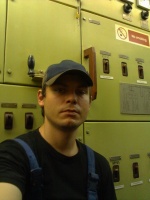 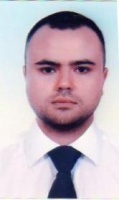 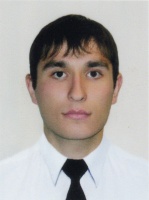 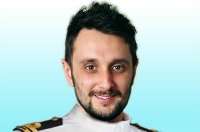 